3. Schularbeit am Donnerstag, 11. April 2024 - Was muss ich können? 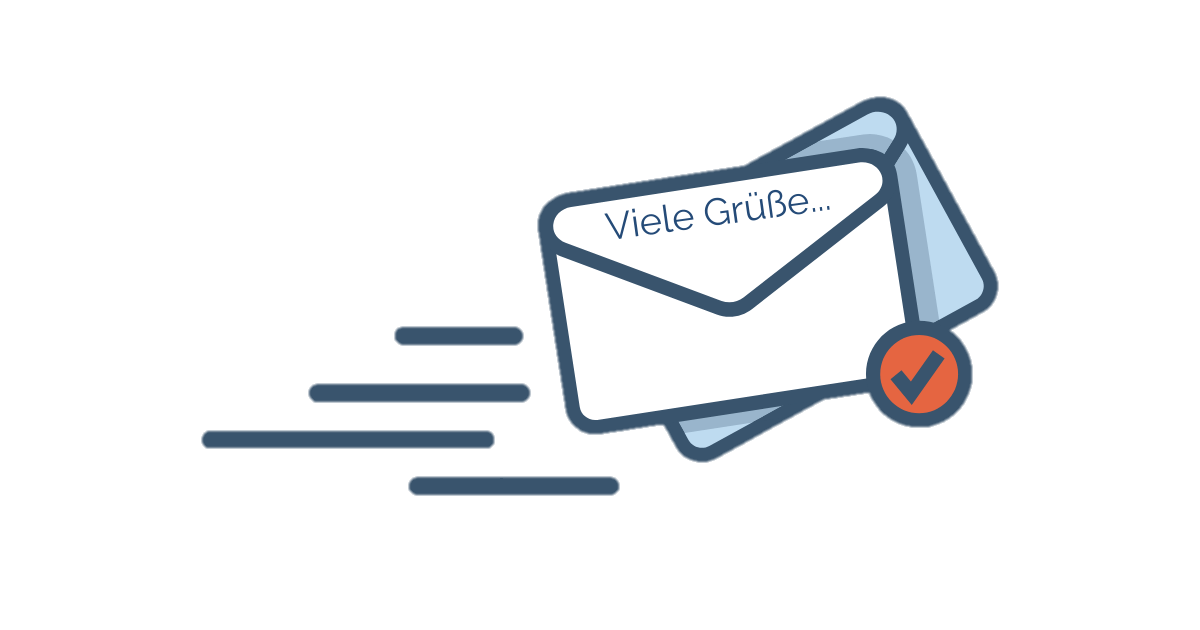 Ich kenne den Unterschied zwischen „das“ und „dass“ und kann beide Varianten richtig verwenden (SB S. 94 und S. 96).Ich weiß, wann ich Wörter großschreiben muss (SB S. 92 „Wissen“).Ich kenne den (versteckten) Artikel als Signal für die Großschreibung (SB S. 93 „Wissen“).Ich weiß, wie ich einen Briefumschlag beschrifte (SB S. 109).Ich weiß, worauf ich beim Schreiben eines Briefs / E-Mails achten muss (SB S. 111 „Checkliste“).Ich wende, wenn nötig, die Höflichkeitsform korrekt an (SB S. 112).Ich kann Aussagen (beim Brief- / E-Mailschreiben) begründen. (SB S. 114).3. Schularbeit am Donnerstag, 11. April 2024 - Was muss ich können? Ich kenne den Unterschied zwischen „das“ und „dass“ und kann beide Varianten richtig verwenden (SB S. 94 und S. 96).Ich weiß, wann ich Wörter großschreiben muss (SB S. 92 „Wissen“).Ich kenne den (versteckten) Artikel als Signal für die Großschreibung (SB S. 93 „Wissen“).Ich weiß, wie ich einen Briefumschlag beschrifte (SB S. 109).Ich weiß, worauf ich beim Schreiben eines Briefs / E-Mails achten muss (SB S. 111 „Checkliste“).Ich wende, wenn nötig, die Höflichkeitsform korrekt an (SB S. 112).Ich kann Aussagen (beim Brief- / E-Mailschreiben) begründen. (SB S. 114).3. Schularbeit am Donnerstag, 11. April 2024 - Was muss ich können? Ich kenne den Unterschied zwischen „das“ und „dass“ und kann beide Varianten richtig verwenden (SB S. 94 und S. 96).Ich weiß, wann ich Wörter großschreiben muss (SB S. 92 „Wissen“).Ich kenne den (versteckten) Artikel als Signal für die Großschreibung (SB S. 93 „Wissen“).Ich weiß, wie ich einen Briefumschlag beschrifte (SB S. 109).Ich weiß, worauf ich beim Schreiben eines Briefs / E-Mails achten muss (SB S. 111 „Checkliste“).Ich wende, wenn nötig, die Höflichkeitsform korrekt an (SB S. 112).Ich kann Aussagen (beim Brief- / E-Mailschreiben) begründen. (SB S. 114).